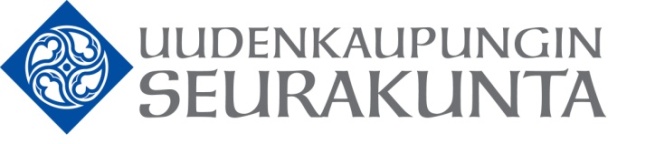 Pääsiäisriparin tapaamisetla 16.11. klo 13-16.30	Rippikouluralli Uudenkaupungin seurakuntakeskuksella ja kirkossa Kokoonnutaan seurakuntakeskukseen klo 13.to 28.11. klo 17-19	viikkomessun valmistelu ja viikkomessu, Uusi kirkkola 11.1. klo 9-13	musiikkityön rippikoulutapahtuma, kokoontuminen seurakuntakeskus, Koulukatu 6 (ruokailu)to 23.1. klo 17-18.30	ryhmätapaaminen, seurakuntakeskus, Koulukatu 6 su 9.2. klo 16-n.19.30	Rippikoulusunnuntai seurakuntakeskuksella ja iltakirkko uudessa kirkossa.la 7.3. 14-17	teemapäivä, seurakuntakeskus, Koulukatu 69.-12.4.	Leirijakso Haukharjan leirikeskuksessa, RIPPIKOULUKORTTIEN PALAUTUSto 23.4. klo 17-20	intensiivi-ilta, seurakuntakeskus, Koulukatu 615.-17.5.	Leirijakso 2 Haukharjan leirikeskuksessa, leirijakso päättyy konfirmaatioharjoitukseen Uudenkaupungin uudessa kirkossa to 21.5. klo 10	Konfirmaatiojumalanpalvelus Uudenkaupungin uudessa kirkossa, Rippikoululaiset paikalle jo klo 9 (ryhmäkuvaus)Tässä listassa olevien lisäksi ryhmä osallistuu yhteisvastuukeräykseen. Osallistumistavasta ja ajankohdasta tiedotetaan myöhemmin.Samuel Mäkinen			Päivi Aaltonen                                  kappalainen				nuorisotyönohjaaja                                            p. 040 5647783			p.050 3635431